Year 5 Come and See – Freedom and Responsibility.Explore.Read the following story and then, answer the questions below in your green books.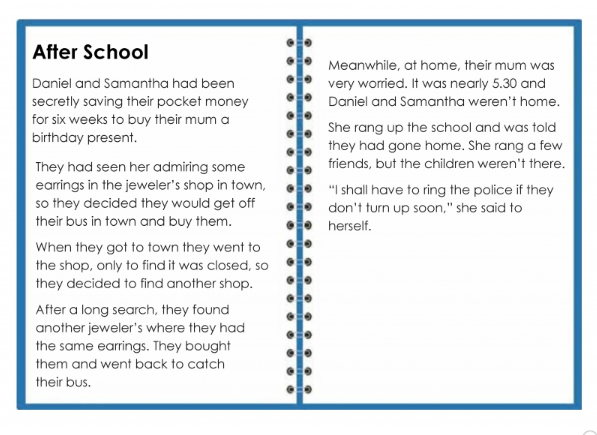 What do you think happened when Daniel and Samantha got home?  Why?What would the main issues be for Daniel and Samantha? What would the main issues be for their Mum?Has anything like that happened to you?  What did you learn from the experience?What freedom does the Mother have a right to? What freedom do the children have a right to?